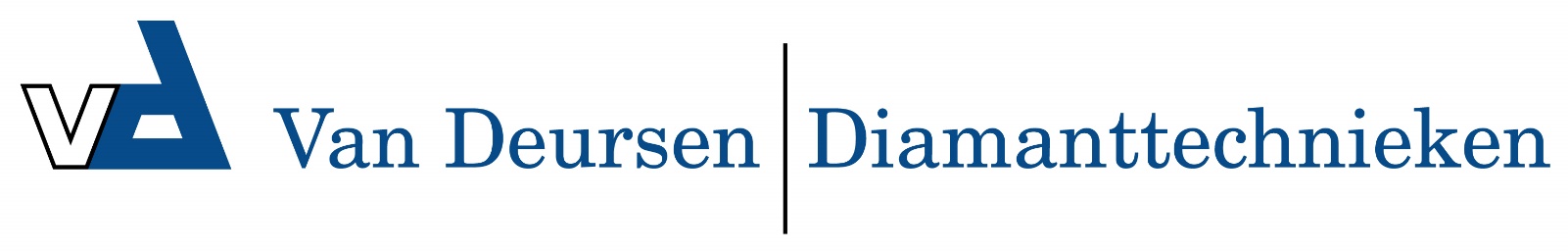 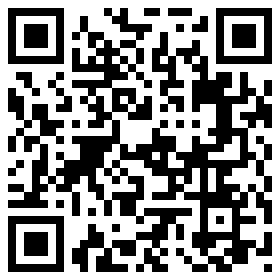 T 2264 MG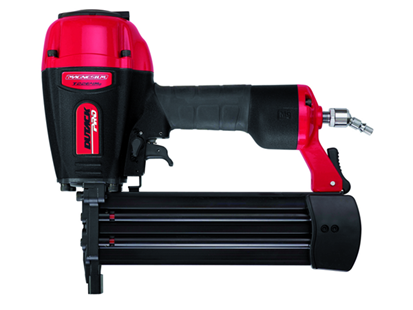 Lichtgewicht professionele pneumatische T-nageltacker met magnesium body
Geschikt voor het maken van niet-permanente bevestigingen zoals kisten, kratten en betonbekisting
Geschikt voor het bevestigen van plinten op steen met stalen T-nagels*
Voorzien van diepte-instelling, voorplaat met snelsluiting + beschermvoet, multi/enkel schot en verdraaibare luchtuitlaat
2 jaar garantie

* 38 en 50 mm in stalen uitvoering leverbaarArtikelnummer4213034afmeting310 x 108 x 290 mmgewicht2750 gluchtverbruik1,7 l/schotmagazijncapaciteit80 T-nagelsbevestigingsmiddelenT-nagel Ø 2,2 (25-64 mm)